​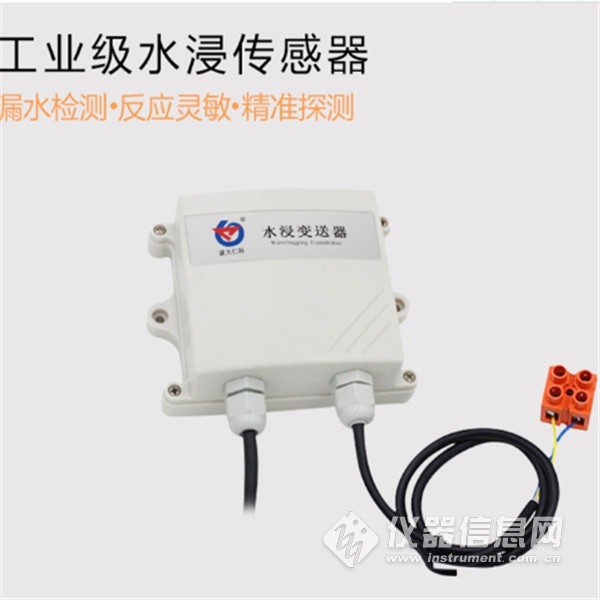 1. 产品介绍1.1 产品概述该水浸传感器广泛适用于通讯基站、宾馆、饭店、机房、图书馆、档案库、仓库、设备机柜以及其它需积水报警的场所。采用独有的交流检测技术，有效避免了浸水电极长时间工作氧化导致漏水灵敏度下降的问题。该设备可选485输出、开关量干接点输出。485输出为标准ModBus-RTU，最远通信距离2000米，可直接接入现场的PLC、工控仪表、组态屏或组态软件。外接漏水电极最远可达30米，亦可外接长达30米漏水绳。该设备采用防水外壳，防护等级高，可长时间应用于潮湿、高粉尘等恶劣场合。1.2 功能特点我公司采用交变电流采集积水的电感参数，准确区分是否发生水浸，甚至可以区分纯净水与自来水（默认以自来水为检测对象，若要检测纯净水请特殊说明）。因为采用交变电流检测，电极即使长时间浸泡也不会产生电泳极化，不依赖特殊电极，做到寿命长、检测可靠。---此技术为我公司专利，已获专利局授权，凡仿冒者我公司保留追究其法律责任的权利。1.3 主要技术指标供电 DC10-30V最大功耗 继电器输出 1.2W RS485输出 0.4W检测对象 自来水、纯净水变送器电路工作温度 -20℃~+60℃，0%RH~80%RH输出信号 继电器输出 常开触点 RS485输出 ModBus-RTU协议1.4 系统框架图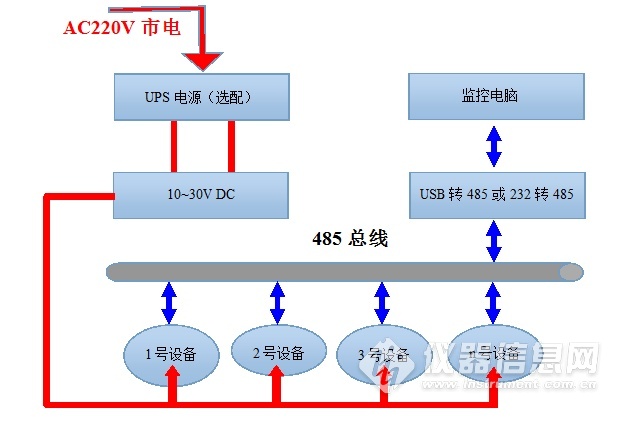 系统方案图2. 产品选型3. 安装使用3.1 设备安装前检查设备清单：■水浸传感器设备1台■自攻螺丝（2个）、膨胀塞（2个）■合格证、保修卡、接线手册等■USB转485（选配）